ГОСУДАРСТВЕННОЕ  БЮДЖЕТНОЕ ПРОФЕССИОНАЛЬНОЕ ОБРАЗОВАТЕЛЬНОЕ УЧРЕЖДЕНИЕ рЕСПУБЛИКИ кРЫМ     «КЕРЧЕНСКИЙ МОРСКОЙ ТЕХНИЧЕСКИЙ КОЛЛЕДЖ»рабочая ПРОГРАММа производственной практикипо специальности 26.02.03   «Судовождение»СОГЛАСОВАНО:Начальник отдела флота ООО «Ювас-Транс»_____________________А.А.Козлюк «_____»_________20___г.Керчь 2018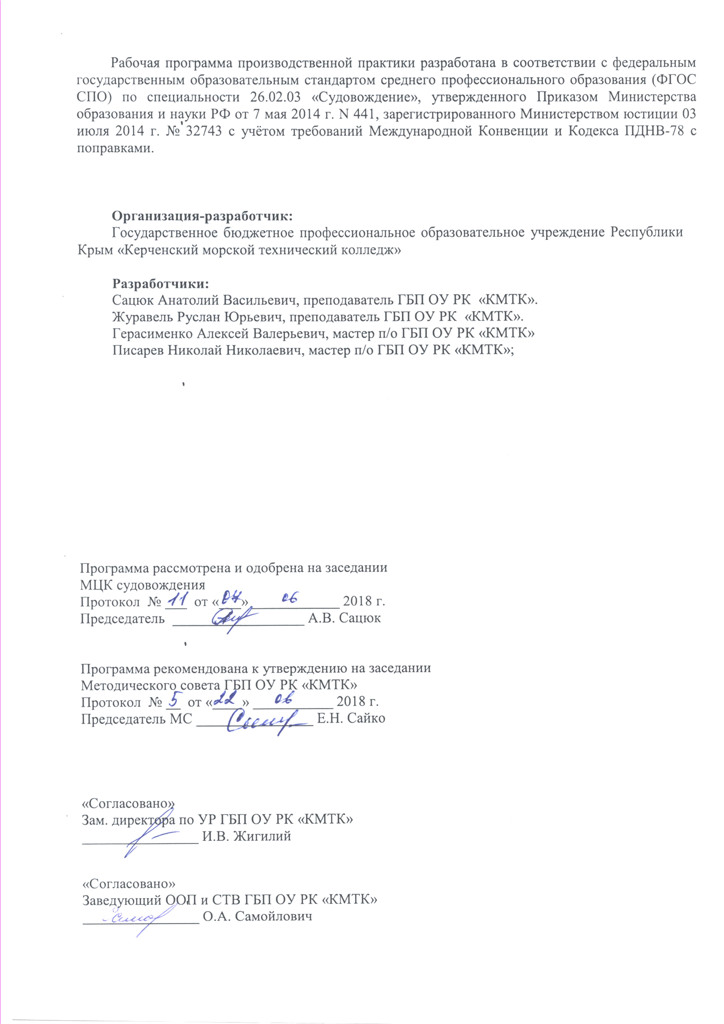 Рабочая программа производственной практики разработана в соответствии с федеральным государственным образовательным стандартом среднего профессионального образования (ФГОС СПО) по специальности 26.02.03 «Судовождение», утвержденного Приказом Министерства образования и науки РФ от 7 мая 2014 г. N 441, зарегистрированного Министерством юстиции 03 июля 2014 г. № 32743 с учётом требований Международной Конвенции и Кодекса ПДНВ-78 с поправками.Организация-разработчик: Государственное бюджетное профессиональное образовательное учреждение Республики Крым «Керченский морской технический колледж»Разработчики: Сацюк Анатолий Васильевич, преподаватель ГБП ОУ РК  «КМТК».Журавель Руслан Юрьевич, преподаватель ГБП ОУ РК  «КМТК».	Герасименко Алексей Валерьевич, мастер п/о ГБП ОУ РК «КМТК»Писарев Николай Николаевич, мастер п/о ГБП ОУ РК «КМТК»;Программа рассмотрена и одобрена на заседании МЦК судовожденияПротокол  № ___  от «___» ____________ 2018 г. Председатель  __________________ А.В. СацюкПрограмма рекомендована к утверждению на заседанииМетодического совета ГБП ОУ РК «КМТК»Протокол  № __  от «____» ___________ 2018 г. Председатель МС ________________ Е.Н. Сайко «Согласовано»Зам. директора по УР ГБП ОУ РК «КМТК»________________ И.В. Жигилий«Согласовано»Заведующий ООП и СТВ ГБП ОУ РК «КМТК»________________ О.А. СамойловичСОДЕРЖАНИЕстр.ПАСПОРТ  ПРОИЗВОДСТВЕННОЙ ПРАКТИКИ	      4РЕЗУЛЬТАТЫ ОСВОЕНИЯ ПРОИЗВОДСТВЕННОЙ  ПРАКТИКИ	8СТРУКТУРА И ПРИМЕРНОЕ СОДЕРЖАНИЕ ПРОИЗВОДСТВЕННОЙ	11ПРАКТИКИУСЛОВИЯ РЕАЛИЗАЦИИ ПРОИЗВОДСТВЕННОЙ ПРАКТИКИ	18КОНТРОЛЬ И ОЦЕНКА РЕЗУЛЬТАТОВ ОСВОЕНИЯ ПРОГРАММЫ ПРО-	19 ИЗВОДСТВЕННОЙ  ПРАКТИКИ6. ЛИСТ ИЗМЕНЕНИЙ, ДОПОЛНЕНИЙ	281.      ПАСПОРТ ПРОГРАММЫ ПРОИЗВОДСТВЕННОЙ  ПРАКТИКИ1.1. Область применения программы практикиРабочая программа производственной практики по профилю специальности (в том числе преддипломной практики) является частью программы подготовки специалистов среднего звена (ППССЗ) в соответствии с ФГОС по специальности СПО 26.02.03 «Судовождение» и включает в себя  производственную практику по профилю специальности и преддипломную практику.Производственная практика по профилю специальности направлена на формирование у обучающегося общих и профессиональных компетенций, приобретение практического опыта и реализуется в рамках профессиональных модулей ППССЗ СПО в части освоения основных видов профессиональной деятельности (ВПД):Управление и эксплуатация судна;Обеспечение безопасности плавания;Обработка и размещение груза;Выполнение работ по одной или нескольким профессиям рабочих, должностям служащих.Производственная практика (в том числе преддипломная) направлена на углубление первоначального практического опыта обучающегося, развитие общих и профессиональных компетенций, проверку его готовности к самостоятельной трудовой деятельности, а также на подготовку к выполнению выпускной квалификационной работы в организациях различных организационно-правовых форм.Программа производственной практики соответствует минимальным требованиям к компетенции вахтенного помощника капитана, раздел A-II/1 Кодекса ПДНВ с поправками, но не ограничивается ими и соответствует требованиям приказа Министерства транспорта РФ от 17 июля 2014 г. № 188 “Об утверждении типовых основных программ профессионального обучения в области подготовки членов экипажей судов в соответствии с международными требованиями” в рамках освоения профессии «Матрос».1.2. Цели и задачи производственной  практики:Требования к результатам освоения производственной практики.В результате освоения производственной практики по виду профессиональной деятельности «Управление и эксплуатация судна» обучающийся должен приобрести практический опыт:- аналитического и графического счисления;- определения места судна визуальными и астрономическими способами, с использованием радионавигационных приборов и систем;- предварительной проработки и планирования рейса судна и перехода с учетом гидрометеорологических условий плавания, руководств для плавания и навигационных пособий;- использования и анализа информации о местоположении судна;навигационной эксплуатации и технического обслуживания радиоэлектронных и технических систем судовождения и связи, решения навигационных задач с использованием информации от этих систем, расчета поправок навигационных приборов;- определения поправки компаса;- постановки судна на якорь и съемки с якоря и швартовных бочек;- проведения грузовых операций, пересадки людей, швартовных операций, буксировки судов и плавучих объектов, снятия судна с мели;- управления судном, в том числе при выполнении аварийно-спасательных операций;- выполнения палубных работ;- навигационной эксплуатации и технического обслуживания радиоэлектронных и технических систем судовождения и связи, решения навигационных задач с использованием информации от этих систем, расчета поправок навигационных приборов;- использования прогноза погоды и океанографических условий при плавании судна.В результате освоения производственной практики по виду профессиональной деятельности «Обеспечение безопасности плавания» обучающийся должен приобрести практический опыт:- действий по тревогам;- борьбы за живучесть судна;-организации и выполнения указаний при оставлении судна;- использования коллективных и индивидуальных спасательных средств;- использования средств индивидуальной защиты;- действий при оказании первой медицинской помощи.В результате освоения производственной практики по виду профессиональной деятельности «Обработка и размещение груза» обучающийся должен приобрести практический опыт:- проведения грузовых операций в соответствии с грузовыми планами или другими документами и установленными правилами, нормами безопасности, инструкциями по эксплуатации оборудования и судовыми ограничениями по размещению грузов.Согласно ПДНВ-78 с поправками (Таблица A-II/1) обучающийся в ходе освоения производственной практики должен иметь профессиональные навыки:Функция: Судовождение на уровне эксплуатацииУмение использовать небесные тела для определения местоположения судна Умение определить местоположение судна с помощью: береговых ориентиров, средств навигационного ограждения, включая маяки, знаки и буи, счисления с учётом ветра, приливов, течений и рассчитанной скоростиУмение пользоваться навигационными картами и пособиями, такими как лоции, таблицы приливов, извещения мореплавателям, навигационные предупреждения, передаваемые по радио, и информация о путях движения судовСпособность определять местоположение судна с использованием радионавигационных средствСпособность работать с этими приборами и правильно использовать получаемую от них  информациюУмение определять поправки гиро – и магнитных компасов с использование средств мореходной астрономии и наземных ориентиров, и учитывать такие поправкиУмение использовать и расшифровывать информацию, получаемую от судовых метеорологических приборов.Умение использовать имеющуюся метеорологическую информациюИспользование путей движения  в соответствии с Общими положениями об установлении путей движения судов.Использование информации, полученной из навигационного оборудования для несения безопасной ходовой навигационной вахты.Техника судовождения при отсутствии видимости.Использование системы передачи сообщений согласно Общих принципов систем судовых сообщений и процедур Систем Управления Движением Судов.Умение пользоваться радиолокатором и расшифровывать и анализировать полученную информацию, в том числе нижеследующем:Работа, включающая: .1 Факторы, влияющие на работу и точность; 2 настройку индикаторов и обеспечение их работы; .3 Обнаружение неправильных показаний, ложных эхосигналов, засветки от моря и т.д., радиолокационные маяки-ответчики и поисково-спасательные транспондеры.Использования, включает: .1 Дальность и пеленг, курс и скорость других судов, время и дистанцию кратчайшего сближения с судами, которые следуют встречными курсами, или теми, которые пересекаются или обгоняют; .2 Распознавания критических эхосигналов, выявления изменения курса и скорости других судов; влияние изменения курса и / или скорости своего судна; .3 применение Международных правил предупреждения столкновений судов в море 1972 года, с поправками; .4 Технику радиолокационной прокладки и концепции относительного и истинного движения; .5 Параллельная индексация.Умение пользоваться САРП, расшифровывать и анализировать полученную информацию, в частности: .1 Работу системы и ее точность, возможности слежения и ограничения, а также задержки, связанные с обработкой данных; .2 Использование эксплуатационных предупреждений и проверок системы; .3 Методы захвата цели и их ограничения;.4 Истинные и относительные векторы, графическое представление информации о цели и опасные районы; .5 Получение и анализ информации, критических эхосигналов, запрещенных районов и имитаций маневров.Профессиональные навыки эксплуатации ЭКНИС, толкованию и анализа полученной информации, в том числе: 1 Использования функций, интегрированных с другими навигационными системами в различных установках, включая надлежащее функционирование и регулирование желаемых настроек.2 Безопасное наблюдения и корректировки информации, включая положения своего судна; отражение морского района; режим и ориентацию; отражены картографические данные; наблюдения по маршруту; информационные отображения, созданные пользователем контакты (если есть взаимодействие с АИС и / или радиолокационным наблюдением) и функции радиолокационного наложения (если есть взаимодействие). 3 Подтверждения местонахождения судна с помощью альтернативных средств. 4 Эффективное использование настроек для обеспечения соответствия с эксплуатационными процедурами, в том числе параметры аварийной сигнализации для предупреждения посадки на мель, при приближении к навигационных опасностей и особых районов, полноту картографических данных и текущее состояние карт, а также меры по резервированию. 5 Регулирования настроек и значений в соответствии с текущими условиями. 6 Информированность о ситуации при использовании ЭКНИС, включая безопасные воды и приближения к опасностям, неподвижным и дрейфующим;картографические данные и выбор масштаба, приемлемость маршруту, обнаружения объектов и управления, а также интеграцию датчиков.Функция: Обработка и размещение груза на уровне эксплуатацииУмение устанавливать и поддерживать эффективную связь во время загрузки и выгрузки.Умение объяснить, где искать наиболее часто встречающиеся повреждения и дефекты, возникающие в результате: .1 погрузочно-разгрузочных операций; .2 коррозии; .3 тяжелых погодных условий. Умение указать, какие части судна должны проверяться каждый раз с таким расчетом, чтобы в течение определенного периода времени были охвачены все части.Выявление элементов конструкции судна, которые имеют решающее значение для его безопасности.Указание причин коррозии в грузовых помещениях и балластных танках и способов выявления и предотвращения коррозии.Умение объяснить, как обеспечить надежное обнаружение дефектов и повреждений.Понимание цели "Расширенной программы освидетельствований".Функция: Управление операциями судна и забота о людях на судне на уровне эксплуатацииМеры по борьбе с загрязнениями и все связанное с этим оборудование.Важность предупредительных мер по защите морской средыРабочее знание и применение информации об остойчивости, посадке и напряжениях; диаграмм и устройств для расчёта напряжений в корпусеПонимание основных действий, которые должны предприниматься в случае частичной потери плавучести в неповрежденном состоянииПонимание основ водонепроницаемостиУмение организовывать учения по борьбе с пожаромЗнание действий, которые должны предприниматься в случаях пожара в топливных системахУмение организовывать учения по оставлению судна и умение обращаться со спасательными шлюпками, спасательными плотами и дежурными шлюпками, их спусковыми устройствами и приспособлениями, а также с их оборудованием, включая радиооборудование спасательных средств, спутниковые АРБ, поисково-спасательные транспондеры, гидрокостюмы и теплозащитные средстваПрактическое применение медицинских руководств и медицинских консультаций, передаваемых по радио, включая умение принимать на их основе эффективные меры при несчастных случаях или заболеваниях, типичных для судовых условийУмение применять методы управления задачами и рабочей нагрузкой, в том числе: .1 Планирование и координация. .2 Назначение персонала. .3 Ограничения времени и ресурсов. .4 Определения очередностиУмение применять методы эффективного управления ресурсами: .1 Распределение личного состава, возложение обязанностей и установление очередности использования ресурсов; .2 Эффективную связь на судне и на берегу; .3 Принятия решений с учетом опыта работы в команде; .4 Уверенность и руководство, в том числе мотивация .5 Достижение и поддержание информированности о ситуацииУмение применять методы принятия решений: .1 Оценка ситуации и риска. .2 Выявление и рассмотрение производимых вариантов. .3 Выбор курса действий. .4 Оценка эффективности результата.Умение бороться с огнем и тушить пожарыВ результате освоения производственной практики по виду профессиональной деятельности «Выполнение работ по одной или нескольким профессиям рабочих, должностям служащих» обучающийся должен приобрести практический опыт по профессии «Матрос»:- эксплуатации технических средств и инструментов;- проведения профилактических работ по надводной и подводной части корпуса, а также внутри судовых помещений, в грузовых трюмах, танках пресной воды и балластных танках;- определения запасов воды в питьевых и балластных танках;- несения ходовой на мостике и стояночной у трапа вахты;- удерживания судна на заданном курсе, слежения за работой курсоуказателей и рулевого устройства;- определения осадки судна по маркировке на штевнях, замера уровня груза;- управления палубными техническими средствами; использования швартовных, рулевых устройств, палубных механизмов;- подготовки трюмов и грузового комплекса к проведению грузовых операций;-сортировки, подборки и размещения грузов;- действий при проведении учебных тревог;- действий при авариях;- использования индивидуальных и коллективных спасательных средств и их снабжения;-использования средств индивидуальной защиты;- действий при оказании первой медицинской помощи.Согласно ПДНВ-78 с поправками (Таблица A-II/4) обучающийся в ходе освоения производственной практики должен иметь профессиональные навыки:Использования гиро- и магнитных компасов.Переход с автоматического управления рулем на ручное и наоборот.Пользования соответствующими системами внутрисудовой связи и аварийной сигнализации.Умение понимать команды и общаться с лицом командного состава, несущим вахту, по вопросам, связанным с выполнением обязанностей по несению вахты.Основные действия, связанные с защитой окружающей среды.Избежание подачи ложных сигналов бедствия и действия, которые должны предприниматься при случайной подаче сигнала бедствия.1.3. Общий объем времени, предусмотренный на освоение программы производственной практики:Всего - 1872 часа, в том числе:ПМ.04 – 360 часов;ПМ.02 – 468 часов;ПМ.03 – 360 часов;ПМ.01 – 684 часа (в том числе преддипломной – 144 часа).2. РЕЗУЛЬТАТЫ ОСВОЕНИЯ РАБОЧЕЙ ПРОГРАММЫ ПРОИЗВОДСТВЕННОЙ ПРАКТИКИРезультатами освоения производственной практики является освоение обучающимися видов профессиональной деятельности по специальности СПО 26.02.03 «Судовождение», формирование общих и профессиональных компетенций, а также приобретение необходимых умений и опыта практической работы по профессии в рамках профессиональных модулей  по основным видам профессиональной деятельности (ВПД):Управление и эксплуатация судна;Обеспечение безопасности плавания;Обработка и размещение груза;Согласно ПДНВ-78 с поправками (Таблица A-II/1):Результатами освоения производственной практики в рамках профессионального модуля ПМ.04 специальности 26.02.03 «Судовождение» является освоение обучающимися вида профессиональной деятельности:Выполнение работ по одной или нескольким профессиям рабочих, должностям служащих,формирование общих и профессиональных компетенций по профессии СПО «Матрос» (из ФГОС 26.01.07 Матрос)Согласно ПДНВ-78 с поправками (Таблица A-II/4):3. СТРУКТУРА И ПРИМЕРНОЕ СОДЕРЖАНИЕ ПРОИЗВОДСТВЕННОЙ ПРАКТИКИ3.1. Количество часов на освоение рабочей программы производственной практики3.2. Содержание производственной практики4.УСЛОВИЯ РЕАЛИЗАЦИИ ПРОИЗВОДСТВЕННОЙ ПРАКТИКИ4.1. Требования к минимальному материально-техническому обеспечениюПроизводственная  практика осуществляется на судах в соответствии с программой, в том числе не менее шести месяцев с выполнением обязанностей вахтенного помощника-стажёра или практиканта на самоходных судах под руководством капитана, дипломированного специалиста или квалифицированного руководителя практики.Для выполнения программы производственной  практики используется судовое оборудование, технические средства судовождения, электрооборудование и автоматика, устройства, механизмы и системы, судовая документация и другое.4.2. Информационное обеспечение практики.  Перечень рекомендуемых учебных изданий, Интернет-ресурсов, дополнительной литературы.Международная конвенция по охране человеческой жизни на море (СОJIAC).Международная конвенция по предотвращению загрязнения моря с судов (МАРПОЛ).Международная конвенция о грузовой марке.Конвенция о Международных правилах предупреждения столкновений судов в море (МППСС).Международная конвенция о подготовке и дипломировании моряков и несении вахты 1978/95.(ПДНВ-78/95) с поправками.Конвенция о минимальных стандартах на морских судах.Международный кодекс по управлению безопасной эксплуатацией судов и предотвращению загрязнения.Наставление по борьбе за живучесть морских судов (НБЖС).Кодекс торгового мореплавания Российской Федерации.10.Устав службы на морских судах, плавающих под Государственным флагом Российской Федерации (с момента его принятия).Устав о дисциплине работников морского транспорта.12.  Правила технической эксплуатации судовых технических средств.14 . Правила техники безопасности на судах морского флота. РД 31.10-9.1 .М.: В/О "Мортехинформреклама". 1992.Система ограждения МАМС.16. Санитарные правила для морских судов.17. Андреенков В.Г., Самохвалов А.В. Теория и устройство судна: Учебное пособие для вузов водного транспорта.- 2-е издание - Новороссийск: НГМА, 2001.18. Кацман	Ф.М., Дорогостайский Д.В., Коннов А.В. Теория и устройство судов.  Учебник. - Л.: Судостроение, 1991.18.Глотов Ю.Г. Безопасность жизнедеятельности человека на морских путях: Учебное пособие.-М.: Транспорт, 1995.19.Жуков	Е.И. и др. Под общ. Ред. Щетининой А.И. Управление судном и его техническая эксплуатация. - М.: Транспорт, 1983.21.3амоткин А.П. Морская практика для матроса.- М.: Транспорт, 1993. Цурбан А.И. Боцман морского флота. Справочное пособие.-М.: Транспорт, 1992.22. Козлов А.И. Боцман морского флота. Учебное пособие - М.: Мортехинформреклама, 1994..Учебное пособие для подготовки по специальности "Матрос "./Захаров А.В., Захарьян Р.Г., Кургузов С.С. и др. - СПб.: ГМА им. адм. СО. Макарова, 2000.ШвероваJI.C. Пособие по английскому языку для палубных и вахтенных матросов Новороссийск НГМА,1999г-73с у	Дмитриев В.И. Навигация и лоция. М, Моркнига,2012г.Носков А. А. Использование ECDIS для планирования и контроля перехода судна. Новороссийск: НГМА, 2002.-104сГагарский Д.А. Электронные картографические системы в современном судовождении. СПб. ГМА им. адм. С.О.Макарова,2004. -91сБуров В.В. Медицинская подготовка командного состава судов: Учебное пособие, -СПб,ГМА Макарова,2001г Шарлай Г.Н. «Управление морским судном», 2013г.4.3. Общие требования к организации производственной практики Производственная  практика проводится в сроки, установленные графиком учебного процесса учебного заведения на данный учебный год, и организуется на основе договоров между колледжем и предприятиями, в соответствии с которыми обучающимся предоставляются места для прохождения практики на судах. Производственная плавательная практика проводится на судах, работающих как под российскими, так и под иностранными флагами.Допускается самостоятельный выбор места прохождения практики обучающимся, если оно соответствует программе практики.Распределение обучающихся на суда производится при участии руководителей практики.При наличии вакантных штатных должностей на судне обучающиеся могут приниматься на работу на период практики в штат при условии, что выполняемая ими работа соответствует требованиям программы практики.Колледж организовывает подготовку обучающихся и выдает требуемые документы для прохождения практики: книгу регистрации практической подготовки, дневник, устанавливает требования к оформлению отчета по производственной практике.По прибытию на судно обучающиеся должны пройти инструктаж по технике безопасности, а также изучить свои обязанности по всем судовым расписаниям и правилам внутреннего распорядка. Рабочее время обучающегося складывается из участия в судовых работах, несения вахт, самостоятельных занятий и занятий с руководителем практики по программе практики.Во время прохождения практики каждый обучающийся должен вести книгу регистрации практической подготовки, дневник  и составлять отчет, разделенный на разделы в соответствии с программой практики и заполняемый сразу же по выполнению того или иного пункта программы.В случае зачисления на вакантную штатную должность на судне во время производственной практики, обучающийся независимо от складывающихся производственных обстоятельств должен полностью выполнять программу практики и составлять требуемые отчеты, используя для этого при необходимости свободное от работы время.Отчетными документами по практике являются:– отчет, выполненный в соответствии с заданием на практику (программой практики), заверенный судовой печатью (печатью организации);– книга регистрации практической подготовки с записями должностных лиц судна, ответственных за подготовку обучающихся  о получении ими практической подготовки и опыта по определенным задачам и обязанностям, скрепленными подписями соответствующих должностных лиц судна;– отзыв руководителя за период практики, дневник с заполненным аттестационным листом, характеристика заверенные печатью;– справка о плавании (стаже работы), заверенная судовой печатью и печатью предприятия.4.4.  Кадровое обеспечение производственной  практикиРуководство производственной практикой от колледжа осуществляется педагогическими кадрами, имеющими высшее образование, соответствующее профилю преподаваемой дисциплины (модуля) и которые должны проходить стажировку в профильных организациях не реже одного раза в 3 года.Руководство производственной практикой от организации осуществляется под руководством капитана, дипломированного специалиста или квалифицированного руководителя практики.5. КОНТРОЛЬ И ОЦЕНКА РЕЗУЛЬТАТОВ ОСВОЕНИЯ ПРОГРАММЫ ПРОИЗВОДСТВЕННОЙ ПРАКТИКИФормы и методы контроля и оценки результатов обучения должны позволять проверять у обучающихся не только сформированность профессиональных компетенций, но и развитие общих компетенций и обеспечивающих их умений в рамках освоения ППССЗ по специальности 26.02.03 «Судовождение».Согласно ПДНВ-78 с поправками (Таблица A-II/1):Результатами освоения производственной практики в рамках профессионального модуля ПМ.04 специальности 26.02.03 «Судовождение» является освоение обучающимися вида профессиональной деятельности:Выполнение работ по одной или нескольким профессиям рабочих, должностям служащих,формирование общих и профессиональных компетенций по профессии СПО «Матрос» (из ФГОС 26.01.07 Матрос)Согласно ПДНВ-78 с поправками (Таблица A-II/4):6.ЛИСТ ИЗМЕНЕНИЙ, ДОПОЛНЕНИЙ 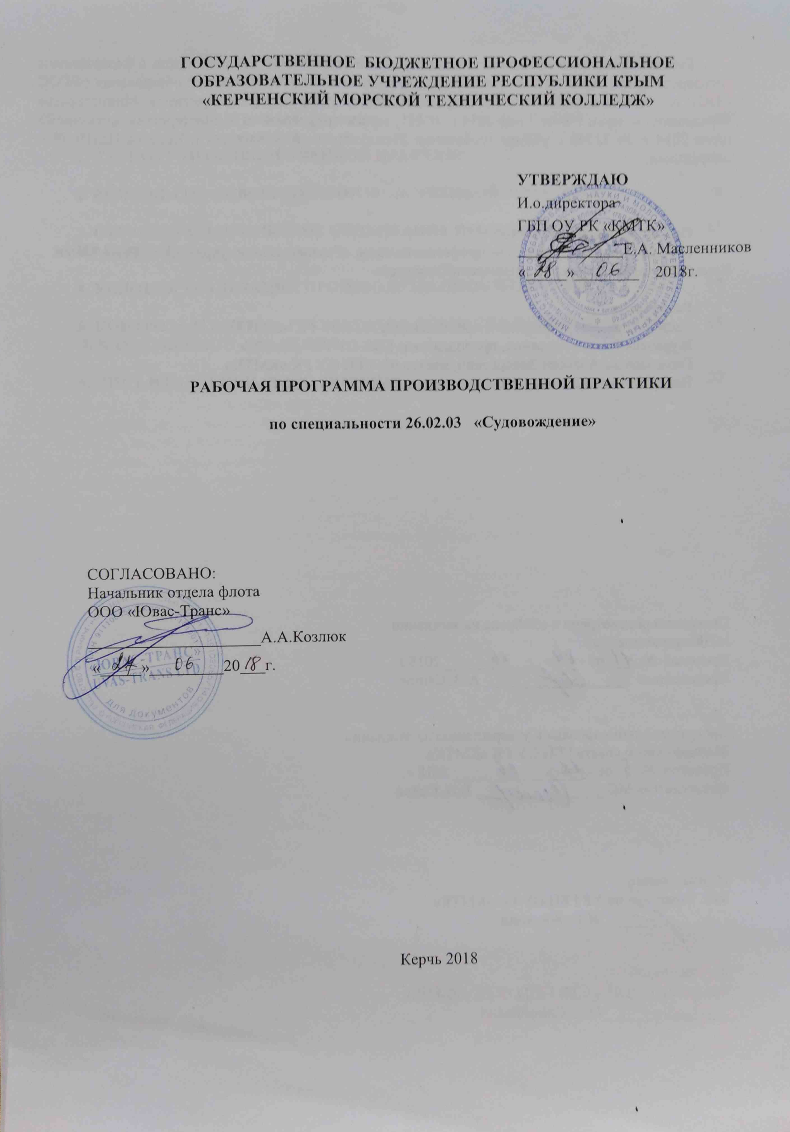 УТВЕРЖДАЮИ.о.директораГБП ОУ РК «КМТК»_____________Е.А. Масленников«_____»________    2018г.КодНаименование результата обученияПК 1.1.Планировать и осуществлять переход в точку назначения, определять местоположение судна.ПК 1.2.Маневрировать и управлять судном.ПК 1.3.Обеспечивать использование и техническую эксплуатацию технических средств судовождения и судовых систем связи. ПК 2.1.Организовывать мероприятия по обеспечению транспортной безопасности.ПК 2.2.Применять средства по борьбе за живучесть судна.ПК 2.3.Организовывать и обеспечивать действия подчиненных членов экипажа судна при организации учебных пожарных тревог, предупреждения возникновения пожара и при тушении пожара.ПК 2.4.Организовывать и обеспечивать действия подчиненных членов экипажа судна при авариях.ПК 2.5. Оказывать первую медицинскую помощь пострадавшим.ПК 2.6.Организовать и обеспечивать действия подчиненных членов экипажа судна при оставлении судна, использовать спасательные шлюпки, спасательные плоты и иные спасательные средства.ПК 2.7.Организовывать и обеспечивать действия подчиненных членов экипажа судна по предупреждению и предотвращению загрязнения водной среды.ПК 3.1.Планировать и обеспечивать безопасную погрузку, размещение, крепление груза и уход за ним в течение рейса и выгрузки.ПК 3.2.Соблюдать меры предосторожности во время погрузки и выгрузки и обращения с опасными и вредными грузами во время рейсаВладеть навыками проведения испытаний и определенииработоспо-собности установленного, эксплуатируемого и ремонтируемого нави-гационного и палубного транспортного оборудования, осуществлять наблюдение за его безопасной эксплуатацией.ОК 1.Понимать сущность и социальную значимость своей будущей профессии, проявлять к ней устойчивый интерес.ОК 2.Организовывать собственную деятельность, выбирать типовые методы и способы выполнения профессиональных задач, оценивать их эффективность и качество.ОК 3.Принимать решения в стандартных и нестандартных ситуациях и нести за них ответственность.ОК 4.Осуществлять поиск и использование информации, необходимой для эффективного выполнения профессиональных задач, профессионального и личностного развития.ОК 5.Использовать информационно-коммуникационные технологии в профессиональной деятельности.ОК 6.Работать в команде, эффективно общаться с коллегами, руководством, потребителями.ОК 7.Брать ответственность за работу членов команды (подчиненных), результат выполнения заданий.ОК 8.Самостоятельно определять задачи профессионального и личностного развития, заниматься самообразованием, осознано планировать повышение квалификации.ОК 9.Ориентироваться в условиях частой смены технологий в профессиональной деятельности.ОК 10.Владеть письменной и устной коммуникацией на государственном и (или) иностранном (английском) языке.Функция: Судовождение на уровне эксплуатацииФункция: Судовождение на уровне эксплуатацииК-1Планирование  и проведение перехода, и определение местоположенияК-2Несение безопасной навигационной вахтыК-3Использование радиолокатора и САРП для обеспечения безопасности плаванияПримечание: подготовка и оценка использования САРП не требуются для тех, кто работает исключительно на судах, не оснащенных САРП.К-4Использование ЭКНИС для обеспечения безопасности плаванияПримечание: Подготовка использование и оценка использования ЭКНИС не требуются для тех, кто работает исключительно на судах, не оборудованных ЭКНИС. Такое ограничение должно быть указано в подтверждении, изданном соответствующем моряку.К-5Действия при аварияхК-6Действия при получении сигнала бедствия на мореК-7Использование Стандартного морского разговорника ИМО и использование английского языка в письменной и устной формеК-8Передача и получение информации посредством визуальных сигналовК-9Маневрирование суднаФункция: Обработка и размещение груза на уровне эксплуатацииФункция: Обработка и размещение груза на уровне эксплуатацииК-10Наблюдение за погрузкой, размещением, креплением и выгрузкой грузов, а также за обращением с ними во время рейсаК-11Проверка и сообщение о дефектах и повреждениях в грузовых помещениях, на крышках люков и в балластных танках.Функция: Управление операциями судна и забота о людях на судне на уровне эксплуатацииФункция: Управление операциями судна и забота о людях на судне на уровне эксплуатацииК-12Обеспечение выполнения требований по предотвращению загрязненияК-13Поддержание судна в мореходном состоянииК-14Предотвращение пожаров и борьба с пожарами на судахК-15Использование спасательных средствК-16Применение средств первой медицинской помощи на судахК-17Наблюдение за соблюдением требований законодательстваК-18Применение навыков руководителя и умение работать в командеК-19Вклад в безопасность персонала и суднаКодНаименование результата освоения программы практикиПК 1.1.Выполнять плотницкие работыПК 1.2.Выполнять столярные работыПК 1.3.Выполнять малярные работыПК 1.4.Выполнять такелажные работыПК 1.5.Выполнять работы по зачистке корпуса и металлических изделийПК 1.6.Применять технические средства и инструментыПК 2.1.Соблюдать правила несения судовой вахтыПК 2.2.Обеспечивать удержание судна на заданном курсе, следить за работой курсоуказателей и рулевого устройстваПК 2.3.Осуществлять швартовные операции согласно судовому расписаниюПК 2.4.Осуществлять техническую эксплуатацию рулевого, грузового, швартовного и буксирного устройствПК 2.5.Применять контрольно-измерительные приборы и инструментыПК 3.1.Подготавливать помещения, грузовые трюмы и палубы к размещению пассажиров и грузаПК 3.2.Принимать и сдавать грузыПК 3.3.Размещать и крепить грузыПК 3.4.Руководить береговыми матросами и рабочими при осуществлении грузовых работПК 3.5.Зачищать трюмы и убирать палубы после выгрузкиПК 4.1.Обеспечивать должный уровень транспортной безопасностиПК 4.2.Применять средства по борьбе за живучесть суднаПК 4.3.Действовать по тревогамПК 4.4.Оказывать первую медицинскую помощьПК 4.5.Использовать коллективные и индивидуальные спасательные средстваОК 1.Понимать сущность и социальную значимость своей будущей профессии, проявлять к ней устойчивый интересОК 2.Организовывать собственную деятельность исходя из цели и способов ее достижения, определенных руководителемОК 3.Анализировать рабочую ситуацию, осуществлять текущий и итоговый контроль, оценку и коррекцию собственной деятельности, нести ответственность за результаты своей работыОК 4.Осуществлять поиск информации, необходимой для эффективного выполнения профессиональных задачОК 5.Использовать информационно-коммуникационные технологии в профессиональной деятельностиОК 6.Работать в команде,  эффективно общаться с коллегами, руководством, клиентамиОК 7.Исполнять воинскую обязанность, в том числе с применением полученных профессиональных знаний (для юношей)Функция: Судовождение на вспомогательном уровне Функция: Судовождение на вспомогательном уровне К-1(м)Управление рулем и выполнение команд, подаваемых на руль, включая команды, подаваемые на английском языкеК-2(м) Ведение надлежащего визуального и слухового наблюденияК-3(м)Содействие наблюдению и управлению безопасной вахтойК-4(м)Использование аварийного оборудования и действия в аварийной ситуацииКоды профессиональных компетенцийНаименование разделов практикиКоличество часовПК 1.1-4.5К-1(м) –К-4(м)Раздел 1. ПП.04 Выполнение работ по одной или нескольким профессиям рабочих, должностям служащих.360ПК 2.1-2.7К-1, К-2, К-3, К-5, К-6, К-8,К-12 – К-17, К-19Раздел 2. ПП.02 Обеспечение безопасности плавания.МДК 02.01. Безопасность жизнедеятельности на судне и транспортная безопасность.468ПК 3.1-3.2К-10, К-11Раздел 3. ПП.03 Обработка и размещение груза.МДК 03.01. Технология перевозки груза.360ПК 1.1-1.3К-1 – К-4, К-8, К-9, К-18Раздел 4. ПП.01 Управление и эксплуатация судна.МДК 01.01 Навигация, навигационная гидрометеорология и лоция.МДК 01.02 Управление судном и технические средства судовождения.МДК 01.03 Судовые энергетические установки и электрооборудование судов.684, в т.ч. преддипломная практика 144ч.ВСЕГО:1872Наименование разделов  профессиональных модулей (ПМ), междисциплинарных курсов (МДК) и темСодержание производственной практикиОбъем 
часовОбъем 
часовРаздел 1. ПП.04 Выполнение работ по одной или нескольким профессиям рабочих, должностям служащих.МДК 04.01. Морская практика.Раздел 1. ПП.04 Выполнение работ по одной или нескольким профессиям рабочих, должностям служащих.МДК 04.01. Морская практика.360360Тема 1.1. Инструктаж по охране труда на рабочем месте (на судне) Содержание:22Тема 1.1. Инструктаж по охране труда на рабочем месте (на судне)Ознакомительная подготовка на судах в отношении безопасностиОзнакомительная подготовка на судах в отношении охраны22Тема 1.2. Организация службы на судах. Устройство морского судна.Содержание:2828Тема 1.2. Организация службы на судах. Устройство морского судна.Ознакомление с процедурами и оборудованием судна2828Тема 1.3. Выполнение судовых работСодержание:130130Тема 1.3. Выполнение судовых работСудовые работы.Малярные работы.Такелажные работы.Плотнические работы.Слесарное дело.40252520204025252020Тема 1.4. Работа с судовыми устройствами.Содержание:8080Тема 1.4. Работа с судовыми устройствами.Якорное устройствоШвартовное устройствоУправление рулем и выполнение команд, подаваемых на руль, включая команды, подаваемые на английском языкеНесение надлежащего слухового наблюденияСодействует в обработке груза и запасовБуксирное устройство.Шлюпочное устройство2020202020202020Тема 1.5. Электрооборудование судна.Содержание:2020Тема 1.5. Электрооборудование судна.Внутрисудовая электрическая сигнализация и связь.2020Тема 1.6. Выполнение погрузочно-разгрузочных работ.Содержание:4040Тема 1.6. Выполнение погрузочно-разгрузочных работ.Т.Б. при погрузочно-разгрузочных работах.Работа с грузовыми устройствами.Зачистка, мойка и сушка трюмов.Виды упаковки и материалы для перевозки О.Г.216616216616Тема 1.7. Вахтенная служба. Тренировки по борьбе за живучесть судна.Содержание:6060Тема 1.7. Вахтенная служба. Тренировки по борьбе за живучесть судна.Вахта в порту, на якоре, на ходу.Организация вахты на мостике.Тренировки: борьба с водой, пожар.181824181824Раздел 2. ПП.02 Обеспечение безопасности плавания.МДК 02.01. Безопасность жизнедеятельности на судне и транспортная безопасность.Раздел 2. ПП.02 Обеспечение безопасности плавания.МДК 02.01. Безопасность жизнедеятельности на судне и транспортная безопасность.468468Тема 2.1. Ознакомительная подготовка на судах в отношении безопасности, в отношении охраны Содержание:66Тема 2.1. Ознакомительная подготовка на судах в отношении безопасности, в отношении охраныОзнакомительная подготовка на судах в отношении безопасности, в отношении охраныТема 2.2. Действия при авариях Содержание:8484Тема 2.2. Действия при аварияхОписать назначенные обязанности, указанные в судовом плане реагирования на чрезвычайные ситуации.Демонстрация способности предпринять первичные действия в случае чрезвычайной ситуации.Демонстрация способности правильно действовать при возникновении чрезвычайной ситуации в порту.Тема 2.3. Поддержание судна в мореходном состоянии Содержание:6060Тема 2.3. Поддержание судна в мореходном состоянииОсматривать корпус, корпусные открытия, отсеки, люковые закрытия, оборудование и принимать действия по обнаружению дефектовГарантировать, что все подвижные предметы закреплены чтобы избежать поврежденияОсуществлять регулярный контроль по обеспечению водонепроницаемой целостностиТема 2.4. Предотвращение пожаров и борьба с пожарами на судах Содержание:102102Тема 2.4. Предотвращение пожаров и борьба с пожарами на судахИспользовать противопожарное и оборудование по обнаружению дымаГарантировать, что все лица, несущие вахту, могут обнаружить и скорректировать опасные ситуации и принимать меры по содержанию судна в чистоте и аккуратноНаходить противопожарные средства, аварийные выходы и местонахождения сигнала тревогиНаходить места сбора при пожаре и демонстрировать надлежащее использование стационарных установок и другого противопожарного оборудованияЗнать месторасположение и уметь пользоваться противопожарным защитным оборудованием(снаряжение пожарного, и дыхательные аппараты )Продемонстрировать способность действовать в соответствии с противопожарным планом во время тревог.Тема 2.5. Использование спасательных средств Содержание:102102Тема 2.5. Использование спасательных средствУчения по оставлению судна.Спускать, управлять и поднимать спасательную шлюпкуСпускать или выбрасывать за борт спасательный плот и управлять, отходя от борта суднаУметь использовать аварийный радиосредстваУбедиться, что все требуемое оборудование в дежурной шлюпке работает и обслуживается согласно инструкциям по обучению обслуживающего персоналаТема 2.6. Применение средств первой медицинской помощи на судах Содержание:6060Тема 2.6. Применение средств первой медицинской помощи на судахОстановить сильное кровотечение, убедиться, что есть дыхание и положить пострадавшего в правильное положениеОпределять признаки шокового состояния и теплового удара и действовать соответственноЛечение ожогов, переломов и гипотермииТема 2.7. Наблюдение за соблюдением требований законодательства Содержание:5454Тема 2.7. Наблюдение за соблюдением требований законодательстваЗнать где на судне имеются законы и правила по судовым операциям и по предотвращению загрязненияИспользовать законодательные документы при решении вопросов, связанных с работами на борту суднаПоиск нелегальных пассажировРаздел 3. ПП.03 Обработка и размещение груза.МДК 03.01. Технология перевозки груза.Раздел 3. ПП.03 Обработка и размещение груза.МДК 03.01. Технология перевозки груза.360360Тема 3.1. Наблюдение за погрузкой, размещением, креплением и выгрузкой грузов, а также за обращением с ними во время рейса Содержание:120120Тема 3.1. Наблюдение за погрузкой, размещением, креплением и выгрузкой грузов, а также за обращением с ними во время рейсаКонтроль приготовлений грузовых трюмов и танков для приема грузаКонтроль работы механизмов грузовой системы суднаКонтроль погрузкиУбедиться в надежном размещении и креплении всего пакетированного грузаУбедиться в правильном разделении партий навалочных и пакетированных грузов, если необходимоПроконтролировать, что во время рейса приняты достаточные меры по вентиляции и дополнительным проверкамИспользовать Международный морской кодекс по опасным грузамРегулярно производить проверку груза через равные промежутки времениВести запись всех проверок и обнаруженных состояний судовых системПредпринимать действия, чтобы избежать повреждения судна или грузаПроверить крышки люков, механизмы и груз до и во время выгрузкиУдостовериться, что все партии грузов выгружаются в должном состоянии и правильном направленииУбедиться что дифферент, остойчивость, прогиб и выгиб всегда удовлетворяют требованиямОпределить возможные повреждения судна или груза после выгрузки и установить возможные причиныТема 3.2. Наблюдение за погрузкой судна Содержание:4242Тема 3.2. Наблюдение за погрузкой суднаВести наблюдение за погрузкой судна:Осуществлять контроль за подготовкой под погрузкуОсуществлять контроль за погрузкой суднаТема 3.3. Наблюдение за выгрузкой судна Содержание:4242Тема 3.3. Наблюдение за выгрузкой суднаВести наблюдение за выгрузкой суднаТема 3.4. Обслуживать и проводить капитальный ремонт грузовых систем и оборудования связанного с такими системами (на танкерах) Содержание:4242Тема 3.4. Обслуживать и проводить капитальный ремонт грузовых систем и оборудования связанного с такими системами (на танкерах)Проводить осмотр грузовых насосов, оборудования и помогать в техническом обслуживанииТема 3.5. Обеспечение выполнения требований по предотвращению загрязнения Содержание:9090Тема 3.5. Обеспечение выполнения требований по предотвращению загрязненияВыполнять упреждающие меры по защите морской окружающейГарантировать, что процедуры согласованы, правильно спланированы и до начала бункеровки все шпигаты закрытыОстановить или предотвратить утечку и разлив вредных жидких и твердых субстанцийОстановить или предотвратить утечку или разлив вредных жидких и твердых субстанцийДелать замеры глубин в танках и отсеках при подозрении на поврежденияВыполнять операции по бункеровке, балласту и льялТема 3.6. Дефекты и повреждения в грузовых помещениях Содержание:2424Тема 3.6. Дефекты и повреждения в грузовых помещенияхПроверка и сообщение о дефектах и повреждениях в грузовых помещениях, на крышках люков и в балластных танкахРаздел 4. ПП.01 Управление и эксплуатация судна.Раздел 4. ПП.01 Управление и эксплуатация судна.684684МДК 01.01 Навигация, навигационная гидрометеорология и лоция.МДК 01.01 Навигация, навигационная гидрометеорология и лоция.162162Тема 4.1. Планирование и выполнение перехода и определение местоположенияСодержание:6060Тема 4.1. Планирование и выполнение перехода и определение местоположенияИзучение навигационных публикацийВыбор карт соответствующего масштабаПрокладка и следование по курсуРасчет ожидаемого времени прибытияОпределение и учет поправки компаса для курсов и компасных пеленговУмение распознавать приметные объекты и другие береговые или небесные ориентиры днем и ночьюИспользование азимутального зеркала и секстана для определения места судна по небесным светилам и береговым ориентирамОпределение места судна по счислениюИспользование всего электронного навигационного оборудования, наличие которого обязательно на судне, и применение полученной информации для определения места суднаОпределение наиболее вероятного места судна по наблюдениям Солнца, звезд и планетТема 4.2. Использование ЭКНИС для обеспечения безопасности мореплаванияСодержание:4242Тема 4.2. Использование ЭКНИС для обеспечения безопасности мореплаванияЗнание возможностей и ограничений ЭКНИС включая: Подробное понимание электронно-картографической информации, ее точности, правил представления, возможности отображения и форматов другой картографической информацииЗнание возможностей и ограничений ЭКНИС, включая: Опасность излишнего доверияЗнание возможностей и ограничений ЭКНИС, включая: Ознакомленность с функциями ЭКНИС, требуемыми существующими стандартами эксплуатационных качествТема 4.3. Использование Стандартного морского разговорника ИМО и использование английского языка в письменной и устной формеСодержание:6060Тема 4.3. Использование Стандартного морского разговорника ИМО и использование английского языка в письменной и устной формеИспользование Стандартного морского разговорника ИМОИспользование навигационных пособий и руководящих документов на английском языкеЗаполнение стандартных морских форм и отчетовна английском языкеОбменяться информацией с членами состава навигационной вахты, имеющих обязанности относительно вопросов безопасностиСвязаться с береговыми станциямМДК 01.02 Управление судном и технические средства судовождения.МДК 01.02 Управление судном и технические средства судовождения.378378Тема 4.4. Международные правила предупреждения столкновения судов в море (МППСС-72)Содержание6666Тема 4.4. Международные правила предупреждения столкновения судов в море (МППСС-72)Продемонстрировать доскональное знание правил.Общие положения Часть А.Плавания и маневрирования Часть В.Огни и знаки часть С.Звуковые и световые сигналы часть D.Изъятия Часть Е.Приложение I Расположение и технические характеристики огней и знаков. Приложение II - Дополнительные сигналы для судов занятых ловом рыбы вблизи друг от друга.Приложение III – Технические характеристики звукосигнальных устройств.Приложение IV – Сигналы бедствия.Руководство по единому применению некоторых правил МППСС-72.Тема 4.5. Несение безопасной ходовой навигационной вахтыСодержание:7878Тема 4.5. Несение безопасной ходовой навигационной вахтыПеред выходом в море проверить осадку судна, работоспособность необходимого оборудования навигационного мостика и наличие подробной информации и публикаций на предстоящий переходПри выходе или заходе в порт надлежащим образом оповещать Капитана/Машинное отделение и оказывать помощь в выполнении распоряжений Капитана, лоцмана, рекомендаций лоций, контроле курса, скорости и местоположения суднаНа начало вахты удостовериться в позиции судна, его курсе, скорости и оценить интенсивность движения судов и другие опасности для мореплаванияВ открытом море приоритет отдается ведению визуального наблюдения, регулярному определению места судна, оценке опасности столкновения и/или посадке на мель и принятию соответствующих действийЗадание курса и скорости судна в соответствии с плотностью движения судов, состояния моря и метеорологических условийСлежение и контроль за навигационными приборами и запись соответствующих действий и происшествийТема 4.6. Использование радиолокатора и САРП для обеспечения безопасности плаванияСодержание:4848Тема 4.6. Использование радиолокатора и САРП для обеспечения безопасности плаванияВыполнение эксплуатационных проверок и настройка оборудования для достижения наилучшей эффективностиИспользование навигационного оборудования для определения места суднаИспользование РЛС и САРП для определения опасностей посадки на мель, чрезмерного сближения с другими судами или объектами и определение соответствующих действий по предотвращению этогоПринятие соответствующего действия для предотвращения столкновенияТема 4.7. Действия при получении сигнала бедствия на мореСодержание:3636Тема 4.7. Действия при получении сигнала бедствия на мореОпределение координат собственного судна и средства, терпящего бедствиеПервоначальная оценка ситуации, предложение действий и информирование капитанаЗапись всех инцидентов, предпринятых действий и решений капитанаТема 4.8. Передача и получение информации посредством визуальных сигналовСодержание:2424Тема 4.8. Передача и получение информации посредством визуальных сигналовПередача и получение сигналов азбуки МорзеИспользование Международного свода сигналов для понимания сообщений, передаваемых с помощью флагов и вымпеловТема 4.9. Маневрирование судномСодержание:3636Тема 4.9. Маневрирование судномИспользование доступной информации в отношении радиуса циркуляции судна и тормозных характеристик, на которых оно может быть остановлено в процессе маневрированияПродемонстрировать знание надлежащих процедур по швартовке и постановке на якорьМаневрирование в ситуации «Человек за бортом»Тема 4.10. Применение навыков руководителя и умение работать в командеСодержание:1818Тема 4.10. Применение навыков руководителя и умение работать в командеРабота в командеПоказывать способность к лидерствуТема 4.11. Передача и прием информации, используя подсистемы и  оборудование ГМССБ, а также выполнение функциональных требований ГМССБСодержание:3636Тема 4.11. Передача и прием информации, используя подсистемы и  оборудование ГМССБ, а также выполнение функциональных требований ГМССБДемонстрация знания радиосвязи при поиске и спасании, включая процедуры, указанные в Руководстве по международному авиационному и морскому поиску и спасанию (РМАМПС)Демонстрация знаний систем судовых сообщенийДемонстрация знаний английского языка в письменной и устной форме для передачи информации, относящейся к охране человеческой жизни на мореТема 4.12. Обеспечение радиосвязи при аварияхСодержание:3636Тема 4.12. Обеспечение радиосвязи при аварияхОбеспечение радиосвязи при аварияхПредупредительные меры по обеспечению безопасности судна и персонала в связи с опасностями, возникающими при использовании радиооборудования, включая электрические опасности и опасности неионизирующего излученияТренировка в качестве рулевогоРулевое устройствоПреддипломная практикаСодержание:144144Преддипломная практикаВедение навигационной прокладки на картах.3030Преддипломная практикаВедение прокладки на электронных картах.2424Преддипломная практикаИспользование САРП для безопасности плавания.1212Преддипломная практикаРешение задач на маневренном планшете.1212Преддипломная практикаУправление рулем и маневрирование в различных условиях.2424Преддипломная практикаПереход на аварийное  управление рулем.1212Преддипломная практикаИспользование судовых радиотехнических средств судовождения.1212Преддипломная практикаСвязь при бедствии в ГМССБ, служба НАВТЕКС.1212Преддипломная практикаРасчет приливов и отливов в конкретном пункте.66Промежуточная аттестация в форме дифференцированного зачетаПромежуточная аттестация в форме дифференцированного зачетаПромежуточная аттестация в форме дифференцированного зачетаПромежуточная аттестация в форме дифференцированного зачетаВсего:Всего:1872Результаты (освоенные профессиональные и общие компетенции)Основные показатели оценки результатаПК 1.1. Планировать и осуществлять переход в точку назначения, определять местоположение судна.Способность несением навигационной ходовой и стояночной вахты на судне.Умение вести надлежащее визуальное и слуховое наблюдение, а также использовать все имеющиеся технические средства для предупреждения ситуаций чрезмерного сближения и столкновений. Способность обеспечить использование и техническую эксплуатацию технических средств судовождения, судовых систем связи, судовой энергетической установки и вспомогательных механизмов.Владение теоретическими основами и практическими навыками определения места судна с оценкой точности обсерваций; осознанным применением навигационных карт и средств их отображения.ПК 1.2. Маневрировать и управлять судном.Маневрировать и управлять судном. Уметь производить маневрирование и управление судном.ПК 1.3. Обеспечивать использование и техническую эксплуатацию технических средств судовождения и судовых систем связи. Обеспечивать использование и техническую эксплуатацию технических средств судовождения и судовых систем связи.ПК 2.1. Организовывать мероприятия по обеспечению транспортной безопасности.Обеспечивать выполнение мероприятий по обеспечению транспортной безопасности.ПК 2.2. Применять средства по борьбе за живучесть судна.Применять  средства по борьбе за живучесть судна.ПК 2.3. Организовывать и обеспечивать действия подчиненных членов экипажа судна при организации учебных пожарных тревог, предупреждения возникновения пожара и при тушении пожара.Уметь организовывать действия членов экипажа при  учебных пожарных тревог, предупреждения возникновения пожара и при тушении пожара.ПК 2.4. Организовывать и обеспечивать действия подчиненных членов экипажа судна при авариях.Действовать в аварийных и чрезвычайных ситуациях в соответствии с международными и национальными требованиями, производить необходимую оценку рисков.Владение навыками действий в аварийных ситуациях и сохранения человеческой жизни на мореПК 2.5. Оказывать первую медицинскую помощь пострадавшим.Уметь оказывать первую медицинскую помощь пострадавшим.ПК 2.6. Организовать и обеспечивать действия подчиненных членов экипажа судна при оставлении судна, использовать спасательные шлюпки, спасательные плоты и иные спасательные средства.Организовать и обеспечивать действия подчиненных членов экипажаСудна при оставлении судна, использовать спасательные шлюпки, спасательные плоты и иные спасательные средстваПК 2.7. Организовывать и обеспечивать действия подчиненных членов экипажа судна по предупреждению и предотвращению загрязнения водной среды.Организовать и обеспечивать действия подчиненных членов экипажа судна по предупреждению и предотвращению загрязнения водной среды.ПК 3.1. Планировать и обеспечивать безопасную погрузку, размещение, крепление груза и уход за ним в течение рейса и выгрузки.Планировать и обеспечивать безопасную погрузку, размещение, крепление груза и уход за ним в течение рейса и выгрузки.ПК 3.2. Соблюдать меры предосторожности во время погрузки и выгрузки и обращения с опасными и вредными грузами во время рейса.Владеть навыками проведения испытаний и определении работоспособности установленного, эксплуатируемого и ремонтируемого навигационного и палубного транспортного оборудования, осуществлять наблюдение за его безопасной эксплуатацией.ОК 1. Понимать сущность и социальную значимость своей будущей профессии, проявлять к ней устойчивый интерес.Демонстрировать понимание сущности и социальной значимости своей будущей профессии, проявление к ней устойчивого интереса, высокой мотивации к работе.ОК 2. Организовывать собственную деятельность, выбирать типовые методы и способы выполнения профессиональных задач, оценивать их эффективность и качество.Демонстрировать способность к принятию решений в стандартных ситуациях и нести за них ответственность.ОК 3. Принимать решения в стандартных и нестандартных ситуациях и нести за них ответственность.Уметь принимать решения в стандартных и нестандартных ситуациях и нести за них ответственность.ОК 4. Осуществлять поиск и использование информации, необходимой для эффективного выполнения профессиональных задач, профессионального и личностного развития.Использовать информацию необходимую для эффективного выполнения профессиональных задач, профессионального и личностного развития.ОК 5. Использовать информационно-коммуникационные технологии в профессиональной деятельности.Демонстрировать способность использовать информационно-коммуникационные технологии в профессиональной деятельности.ОК 6. Работать в команде, эффективно общаться с коллегами, руководством, потребителями.Демонстрировать способность к социальному взаимодействию на основе моральных и правовых норм, демонстрируя уважение к историческому наследию и культурным традициям, толерантность к другой национальности и культуре в условиях многонациональных экипажей.ОК 7. Брать ответственность за работу членов команды (подчиненных), результат выполнения заданий.Демонстрировать способность брать ответственность за работу членов команды и результат выполнений заданий.ОК 8. Самостоятельно определять задачи профессионального и личностного развития, заниматься самообразованием, осознано планировать повышение квалификации.Уметь самостоятельно определять задачи профессионального и личностного развития, заниматься самообразованием, осознанно планировать повышение квалификации.ОК 9. Ориентироваться в условиях частой смены технологий в профессиональной деятельности.Демонстрировать способность ориентироваться в условиях частой сиены технологий в профессиональной деятельности. ОК 10. Владеть письменной и устной коммуникацией на государственном и (или) иностранном (английском) языке.Демонстрировать способность и готовность к активному общению в производственной и социальнообщественной сферах деятельности, свободно пользуясь русским и иностранным (английским) языками как средствами делового общения, навыками публичной и научной речи.Функция: Судовождение на уровне эксплуатацииФункция: Судовождение на уровне эксплуатацииФункция: Судовождение на уровне эксплуатацииФункция: Судовождение на уровне эксплуатацииФункция: Судовождение на уровне эксплуатацииК-1Планирование  и проведение перехода, и определение местоположенияПланирование  и проведение перехода, и определение местоположенияИнформация, полученная с помощью навигационных карт и пособий, является уместной, правильно истолковывается и надлежащим образом применяется. Все потенциальные навигационные опасности точно определяются.Главный метод, использованный для определения место- положения судна, является наиболее подходящим для преобладающих обстоятельств и условий.Местоположение определено в пределах приемлемых погрешностей приборов/систем.Надежность информации, получаемой с помощью главного метода определения местоположения, проверяется через соответствующие промежутки времени.Расчеты и измерения, относящиеся к навигационной информации, точны.Выбранные карты имеют самый большой масштаб, подходящий для данного района плавания, а карты и пособия откорректированы в соответствии с последней доступной информацией.Информация, полученная с помощью навигационных карт и пособий, является уместной, правильно истолковывается и надлежащим образом применяется. Все потенциальные навигационные опасности точно определяются.Главный метод, использованный для определения место- положения судна, является наиболее подходящим для преобладающих обстоятельств и условий.Местоположение определено в пределах приемлемых погрешностей приборов/систем.Надежность информации, получаемой с помощью главного метода определения местоположения, проверяется через соответствующие промежутки времени.Расчеты и измерения, относящиеся к навигационной информации, точны.Выбранные карты имеют самый большой масштаб, подходящий для данного района плавания, а карты и пособия откорректированы в соответствии с последней доступной информацией.К-1Планирование  и проведение перехода, и определение местоположенияПланирование  и проведение перехода, и определение местоположенияПроверка работы и испытание навигационных систем соответствуют рекомендациям изготовителя и хорошей морской практикеПроверка работы и испытание навигационных систем соответствуют рекомендациям изготовителя и хорошей морской практикеК-1Планирование  и проведение перехода, и определение местоположенияПланирование  и проведение перехода, и определение местоположенияПоправки гиро- и магнитных компасов определяются и правильно применяются к курсам и пеленгамПоправки гиро- и магнитных компасов определяются и правильно применяются к курсам и пеленгамК-1Планирование  и проведение перехода, и определение местоположенияПланирование  и проведение перехода, и определение местоположенияВыбранный способ управления рулем является наиболее подходящим для преобладающих метеоусловий, состояния моря и судопотока, а также предполагаемых маневров.Выбранный способ управления рулем является наиболее подходящим для преобладающих метеоусловий, состояния моря и судопотока, а также предполагаемых маневров.К-1Планирование  и проведение перехода, и определение местоположенияПланирование  и проведение перехода, и определение местоположенияМетеорологические измерения и наблюдения точны и соответствуют переходуМетеорологическая информация правильно истолковывается и применяетсяМетеорологические измерения и наблюдения точны и соответствуют переходуМетеорологическая информация правильно истолковывается и применяетсяК-2Несение безопасной навигационной вахтыНесение безопасной навигационной вахтыНесение, передача и уход с вахты соответствуют принятым принципам и процедурам.Постоянно ведется надлежащее наблюдение таким образом, который соответствует принятым принципам и процедурам.Огни, знаки и звуковые сигналы соответствуют требованиям, содержащимся в Международных правилах предупреждения столкновений судов в море 1972 года с поправками, и правильно опознаются.Частота и полнота наблюдений за судопотоком, судном и окружающей средой соответствуют принятым принципам и процедурам.Надлежащим образом фиксируются действия, имеющие отношение к плаванию судна.Ответственность за безопасность плавания всегда четко определяется, включая периоды, когда капитан находится на мостике и когда осуществляется лоцманская проводка.Несение, передача и уход с вахты соответствуют принятым принципам и процедурам.Постоянно ведется надлежащее наблюдение таким образом, который соответствует принятым принципам и процедурам.Огни, знаки и звуковые сигналы соответствуют требованиям, содержащимся в Международных правилах предупреждения столкновений судов в море 1972 года с поправками, и правильно опознаются.Частота и полнота наблюдений за судопотоком, судном и окружающей средой соответствуют принятым принципам и процедурам.Надлежащим образом фиксируются действия, имеющие отношение к плаванию судна.Ответственность за безопасность плавания всегда четко определяется, включая периоды, когда капитан находится на мостике и когда осуществляется лоцманская проводка.К-2Несение безопасной навигационной вахтыНесение безопасной навигационной вахтыРаспределение личного состава и возложение обязанностей осуществляется в правильной последовательности для выполнения необходимых задач.Информация четко и однозначно передается и принимается.Вызывающие сомнение решения и/или действия влекут соответствующие возражения и реакциюВыявляется эффективное поведение, свойственное руководителю.Член(ы) команды разделяет(ют) точное понимание текущего и прогнозируемого состояния судна, навигационного курса и внешней обстановкиРаспределение личного состава и возложение обязанностей осуществляется в правильной последовательности для выполнения необходимых задач.Информация четко и однозначно передается и принимается.Вызывающие сомнение решения и/или действия влекут соответствующие возражения и реакциюВыявляется эффективное поведение, свойственное руководителю.Член(ы) команды разделяет(ют) точное понимание текущего и прогнозируемого состояния судна, навигационного курса и внешней обстановкиК-3Использование радиолокатора и САРП для обеспечения безопасности плаванияПримечание: подготовка и оценка использования САРП не требуются для тех, кто работает исключительно на судах, не оснащенных САРП.Использование радиолокатора и САРП для обеспечения безопасности плаванияПримечание: подготовка и оценка использования САРП не требуются для тех, кто работает исключительно на судах, не оснащенных САРП.Информация, получаемая от радиолокатора и САРП, правильно расшифровывается и анализируется, принимая во внимание ограничения оборудования и преобладающие обстоятельства и условия.Действия, предпринимаемые для избегания чрезмерного сближения или столкновения с другими судами, соответствуют Международным правилам предупреждения столкновений судов в море 1972 года с поправками.Решения по изменению курса и/или скорости своевременны и соответствуют принятой практике мореплавания.Изменения курса и скорости судна способствуют обеспечению безопасности плавания.Связь четкая, точная и постоянно подтверждается согласно хорошей морской практике.Сигналы при маневрировании даются в надлежащее время и соответствуют Международным правилам предупреждения столкновений судов в море 1972 года с поправкамиИнформация, получаемая от радиолокатора и САРП, правильно расшифровывается и анализируется, принимая во внимание ограничения оборудования и преобладающие обстоятельства и условия.Действия, предпринимаемые для избегания чрезмерного сближения или столкновения с другими судами, соответствуют Международным правилам предупреждения столкновений судов в море 1972 года с поправками.Решения по изменению курса и/или скорости своевременны и соответствуют принятой практике мореплавания.Изменения курса и скорости судна способствуют обеспечению безопасности плавания.Связь четкая, точная и постоянно подтверждается согласно хорошей морской практике.Сигналы при маневрировании даются в надлежащее время и соответствуют Международным правилам предупреждения столкновений судов в море 1972 года с поправкамиК-4К-4Использование ЭКНИС для обеспечения безопасности плаванияПримечание: Подготовка использование и оценка использования ЭКНИС не требуются для тех, кто работает исключительно на судах, не оборудованных ЭКНИС. Такое ограничение должно быть указано в подтверждении, изданном соответствующем моряку.Использование ЭКНИС для обеспечения безопасности плаванияПримечание: Подготовка использование и оценка использования ЭКНИС не требуются для тех, кто работает исключительно на судах, не оборудованных ЭКНИС. Такое ограничение должно быть указано в подтверждении, изданном соответствующем моряку.Наблюдение за информацией ЭКНИС осуществляется таким способом, который способствует безопасному плаванию.Информация, получаемая от ЭКНИС (включая наложение радиолокационного изображения и/или функции радиолокационного слежения, если они установлены), правильно истолковывается и анализируется, принимая во внимание ограничения оборудования, все подключенные датчики (включая радиолокатор и АИС, если они подсоединены), а также преобладающие обстоятельства и условия.Безопасность мореплавания поддерживается посредством корректировок курса и скорости судна с помощью контролируемых ЭКНИС функций контроля курса (если они имеются).Связь четкая, точная и постоянно подтверждается согласно хорошей морской практике.К-5К-5Действия при аварияхДействия при аварияхВид и масштабы аварии быстро определяются.Первоначальные действия и, если это имело место, маневры судна соответствуют планам действий в чрезвычайных ситуациях и соответствуют срочности ситуации и характеру аварии.К-6К-6Действия при получении сигнала бедствия на мореДействия при получении сигнала бедствия на мореСигнал бедствия или сообщение об аварии немедленно узнаются.Планы действий в чрезвычайных ситуациях и инструкции, содержащиеся в постоянно действующих распоряжениях, применяются и соблюдаются.К-7К-7Использование Стандартного морского разговорника ИМО и использования английского языка в письменной и устной формеИспользование Стандартного морского разговорника ИМО и использования английского языка в письменной и устной формеНавигационные пособия и сообщения на английском языке, относящиеся к безопасности судна, правильно понимаются или составляютсяСвязь является четкой и хорошо понимаемойК-8К-8Передача и получение информации посредством визуальных сигналовПередача и получение информации посредством визуальных сигналовСвязь в пределах ответственности оператора постоянно осуществляется успешноК-9К-9Маневрирование суднаМаневрирование суднаБезопасные пределы эксплуатации судовой двигательной установки, рулевых и энергетических систем не превышаются при нормальных маневрахИзменения курса и скорости судна способствуют обеспечению безопасности плаванияФункция: Обработка и размещение груза на уровне эксплуатацииФункция: Обработка и размещение груза на уровне эксплуатацииФункция: Обработка и размещение груза на уровне эксплуатацииФункция: Обработка и размещение груза на уровне эксплуатацииК-10Наблюдение за погрузкой, размещением, креплением и выгрузкой грузов, а также за обращением с ними во время рейсаНаблюдение за погрузкой, размещением, креплением и выгрузкой грузов, а также за обращением с ними во время рейсаГрузовые операции выпол- няются в соответствии с грузовым планом или другими документами и установленными правилами/ нормами безопасности, инструкциями по эксплуатации оборудования и судовыми ограничениями по размещению груза.Обработка опасных и вредных грузов соответствует международным правилам и признанным стандартам, а также кодексам безопасной практики.Связь четкая, понятная и постоянно осуществляется успешно.Грузовые операции выпол- няются в соответствии с грузовым планом или другими документами и установленными правилами/ нормами безопасности, инструкциями по эксплуатации оборудования и судовыми ограничениями по размещению груза.Обработка опасных и вредных грузов соответствует международным правилам и признанным стандартам, а также кодексам безопасной практики.Связь четкая, понятная и постоянно осуществляется успешно.К-11Проверка и сообщение о дефектах и повреждениях в грузовых помещениях, на крышках люков и в балластных танках.Проверка и сообщение о дефектах и повреждениях в грузовых помещениях, на крышках люков и в балластных танках.Проверки выполняются в соответствии с установленными процедурами, дефекты и повреждения обнаруживаются и о них должным образом сообщаетсяЕсли никаких дефектов или повреждений не обнаружено, результаты проверок и осмотров ясно указывают на соответствующую компетентность в выполнении процедур и умение отличать нормальные части судна от дефектных или поврежденных частейПроверки выполняются в соответствии с установленными процедурами, дефекты и повреждения обнаруживаются и о них должным образом сообщаетсяЕсли никаких дефектов или повреждений не обнаружено, результаты проверок и осмотров ясно указывают на соответствующую компетентность в выполнении процедур и умение отличать нормальные части судна от дефектных или поврежденных частейФункция: Управление операциями судна и забота о людях на судне на уровне эксплуатацииФункция: Управление операциями судна и забота о людях на судне на уровне эксплуатацииФункция: Управление операциями судна и забота о людях на судне на уровне эксплуатацииФункция: Управление операциями судна и забота о людях на судне на уровне эксплуатацииК-12Обеспечение выполнения требований по предотвращению загрязненияОбеспечение выполнения требований по предотвращению загрязненияПроцедуры наблюдения за судовыми операциями и обеспечения выполнения требований Конвенции МАРПОЛ полностью соблюдаютсяДействия направлены на обеспечение поддержания положительной репутации в плане отношения к окружающей средеПроцедуры наблюдения за судовыми операциями и обеспечения выполнения требований Конвенции МАРПОЛ полностью соблюдаютсяДействия направлены на обеспечение поддержания положительной репутации в плане отношения к окружающей средеК-13Поддержание судна в мореходном состоянииПоддержание судна в мореходном состоянииОстойчивость судна соответствует критериям ИМО по остойчивости в неповрежденном состоянии для всех условий загрузки суднаДействия по обеспечению и поддержанию водонепроницаемости судна соответствуют принятой практикеОстойчивость судна соответствует критериям ИМО по остойчивости в неповрежденном состоянии для всех условий загрузки суднаДействия по обеспечению и поддержанию водонепроницаемости судна соответствуют принятой практикеК-14Предотвращение пожаров и борьба с пожарами на судахПредотвращение пожаров и борьба с пожарами на судахВид и масштабы проблемы быстро определяются, и первоначальные действия соответствуют судовым инструкциям и планам действий в чрезвычайных ситуациях.Процедуры эвакуации, аварийного выключения и изоляции соответствуют характеру аварии и быстро осуществляются.Очередность действий, уровни и время подачи сообщений и информирования персонала на судне соответствуют характеру аварии и отражают срочность проблемы.Вид и масштабы проблемы быстро определяются, и первоначальные действия соответствуют судовым инструкциям и планам действий в чрезвычайных ситуациях.Процедуры эвакуации, аварийного выключения и изоляции соответствуют характеру аварии и быстро осуществляются.Очередность действий, уровни и время подачи сообщений и информирования персонала на судне соответствуют характеру аварии и отражают срочность проблемы.К-15Использование спасательных средствИспользование спасательных средствДействия при оставлении судна и способы выживания соответствуют преобладающим обстоятельствам и условиям и отвечают принятой практике и требованиям в области безопасностиДействия при оставлении судна и способы выживания соответствуют преобладающим обстоятельствам и условиям и отвечают принятой практике и требованиям в области безопасностиК-16Применение средств первой медицинской помощи на судахПрименение средств первой медицинской помощи на судахВыявление возможной причины, характера и степени тяжести травм или заболеваний производится быстро и лечение сводит к минимуму непосредственную угрозу жизниВыявление возможной причины, характера и степени тяжести травм или заболеваний производится быстро и лечение сводит к минимуму непосредственную угрозу жизниК-17Наблюдение за соблюдением требований законодательстваНаблюдение за соблюдением требований законодательстваТребования законодательства относительно охраны человеческой жизни на море и защиты морской среды правильно определяютсяТребования законодательства относительно охраны человеческой жизни на море и защиты морской среды правильно определяютсяК-18Применение навыков руководителя и умение работать в командеПрименение навыков руководителя и умение работать в командеНазначение обязанностей экипажу и предоставление ему информации об ожидаемых стандартах работы и поведения осуществляются с учетом особенностей соответствующих отдельных лиц.Задачи подготовки и действия основаны на оценке имеющихся компетентности и способностей, а также на эксплуатационных требованиях.Демонстрация операций проводится согласно применимым правилам.Операции планируются и ресурсы распределяются, как это требуется в правильной последовательности для выполнения необходимых задач.Информация четко и однозначно передается и принимается.Демонстрируется эффективное поведение руководителя.Нужный(ые) член(ы) команды разделяет(ют) правильное понимание текущих и прогнозируемых состояний судна и оперативной обстановки, а также внешних условий.Решения наиболее эффективны в данной ситуации.Назначение обязанностей экипажу и предоставление ему информации об ожидаемых стандартах работы и поведения осуществляются с учетом особенностей соответствующих отдельных лиц.Задачи подготовки и действия основаны на оценке имеющихся компетентности и способностей, а также на эксплуатационных требованиях.Демонстрация операций проводится согласно применимым правилам.Операции планируются и ресурсы распределяются, как это требуется в правильной последовательности для выполнения необходимых задач.Информация четко и однозначно передается и принимается.Демонстрируется эффективное поведение руководителя.Нужный(ые) член(ы) команды разделяет(ют) правильное понимание текущих и прогнозируемых состояний судна и оперативной обстановки, а также внешних условий.Решения наиболее эффективны в данной ситуации.К-19Вклад в безопасность персонала и суднаВклад в безопасность персонала и суднаНадлежащее оборудование, обеспечивающее безопасность, и защитное оборудование правильно используются.Процедуры и безопасная рабочая практика, рассчитанные на защиту персонала и судна, всегда соблюдаются.Процедуры, рассчитанные на защиту окружающей среды, всегда соблюдаются.Первоначальные и последующие действия с целью получить сведения о чрезвычайной ситуации соответствуют установленному порядку действий в чрезвычайных ситуациях.Надлежащее оборудование, обеспечивающее безопасность, и защитное оборудование правильно используются.Процедуры и безопасная рабочая практика, рассчитанные на защиту персонала и судна, всегда соблюдаются.Процедуры, рассчитанные на защиту окружающей среды, всегда соблюдаются.Первоначальные и последующие действия с целью получить сведения о чрезвычайной ситуации соответствуют установленному порядку действий в чрезвычайных ситуациях.Результаты(освоенные профессиональные и общие компетенции)Основные показатели оценки результатаПК 1.1. Выполнять плотницкие работы.Знать и уметь пользоваться ручным плотницким инструментом.ПК 1.2. Выполнять столярные работы.Уметь пользоваться столярным инструментом.ПК 1.3. Выполнять малярные работы.Знать и уметь пользоваться малярным инструментом.ПК. 1.4. Выполнять такелажные работы.Выполнение работ по изготовлению огонов, вязанию узлов.ПК 1.5. Выполнять работы по зачистке корпуса и металлических изделий.Подбор необходимого инструмента и способы зачистки металлических поверхностей.ПК 1.6. Применять технические средства и инструменты.Правильность подбора и использования технических средств и инструмента.ПК 2.1. Соблюдать правила несения судовой вахты.Прием, несение, сдача ходовой вахты и вахты у трапа.ПК 2.2. Обеспечивать удерживание судна на заданном курсе, следить за работой курсоуказателей и рулевого устройства.Выполнять команды «на руль» и их использование.ПК 2.3. Осуществлять швартовные операции согласно судовому расписанию. Знание и умение подачи швартовных концов.ПК 2.4. Осуществлять техническую эксплуатацию рулевого, грузового, швартовного и буксирного устройств. Уметь управлять и работать с рулевым, грузовым, швартовным и буксирным устройствами.ПК 2.5. Применять контрольно-измерительные приборы и инструменты.Уметь пользоваться анимометром, секундомером и штурманским инструментом.ПК 3.1. Подготавливать помещения, грузовые трюмы и палубы к размещению пассажиров и груза.Проводить зачистку помещений трюмов для груза и пассажиров.ПК 3.2. Принимать и сдавать грузы.Вести учет принятого и сданного груза.ПК 3.3. Размещать и крепить грузы.Демонстрация умения правильно размещать и крепить грузы.ПК 3.4. Руководить береговыми матросами и рабочими при осуществлении грузовых работ.Уметь и знать команды при грузовых операциях.ПК 3.5. Зачищать трюмы и убирать палубы после выгрузки.Выполнение работ по зачистке и уборке трюмов и палубы.ПК 4.1. Обеспечивать должный уровень транспортной безопасности.Демонстрация умения постоянно следить за состоянием груза.ПК 4.2. Применять средства по борьбе за живучесть судна.Выполнять обязанности согласно «судовых расписаний».ПК 4.3. Действовать по тревогам.Умение действовать по тревогам согласно судовых расписаний.ПК 4.4. Оказывать первую медицинскую помощь.Знать и уметь оказывать первую медицинскую помощь.ПК 4.5. Использовать коллективные и индивидуальные спасательные средства.Правильно пользоваться коллективными и индивидуальными спасательными средствами.OK 1. Понимать сущность и социальную значимость будущей профессии, проявлять к ней устойчивый интерес.- демонстрация интереса к будущей профессии.ОК 2. Организовывать собственную деятельность, исходя из цели и способов ее достижения, определенных руководителем.- обоснование выбора и применения методов и способов решения профессиональных задач в области разработки технологических процессов;- демонстрация эффективности и качества выполнения профессиональных задач.ОК 3. Анализировать рабочую ситуацию, осуществлять текущий и итоговый контроль, оценку и коррекцию собственной деятельности, нести ответственность за результаты своей работы.- демонстрация способности принимать решения в стандартных и нестандартных ситуациях и нести за них ответственность.ОК 4. Осуществлять поиск информации, необходимой для эффективного выполнения профессиональных задач.- нахождение и использование информации для эффективного выполнения профессиональных задач, профессионального и личностного развития.ОК 5. Использовать информационно-коммуникационные технологии в профессиональной деятельности.- демонстрация навыков использования информационно-коммуникационные технологии в профессиональной деятельности.ОК 6. Работать в команде, эффективно общаться с коллегами, руководством, клиентами.- взаимодействие с обучающимися, преподавателями и мастерами в ходе обучения.- проявление ответственности за работу подчиненных.ОК 7. Исполнять воинскую обязанность, в том числе с применением полученных профессиональных знаний (для юношей).- демонстрация готовности к исполнению воинской обязанности.Функция: Судовождение на вспомогательном уровне Функция: Судовождение на вспомогательном уровне Функция: Судовождение на вспомогательном уровне К-1(м)Управление рулем и выполнение команд, подаваемых на руль, включая команды, подаваемые на английском языкеЗаданный курс поддерживается в допустимых пределах, принимая во внимание район плавания и преобладающее состояние моря. Изменение курса производится плавно и под контролем.Связь постоянно четкая и точная, а команды подтверждаются согласно хорошей морской практике.К-2(м)Ведение надлежащего визуального и слухового наблюденияЗвуковые сигналы, огни и другие объекты быстро обнаруживаются и соответствующее направление на них в градусах или четвертях сообщается лицу командного состава, несущему вахту.К-3(м)Содействие наблюдению и управлению безопасной вахтойСвязь четкая и точная, и в случае, если информация или инструкции по несению вахты не поняты четко, у лица командного состава, несущего вахту, запрашивается совет или разъяснение.Несение, передача и уход с вахты соответствуют принятым практике или процедурамК-4(м)Использование аварийного оборудования и действия в аварийной ситуацииПервоначальные действия в аварийной или ненормальной ситуации соответствуют установленным практике и процедурам.Связь постоянно четкая и точная, а команды подтверждаются согласно хорошей морской практике.Готовность к действиям в аварийной ситуации поддерживается постоянно.Дата внесения изменении, дополнений Номер листа/раздела рабочей программыКраткое содержание измененияОснования для внесения измененийПодпись лица, которое вносит изменения